Publicado en Madrid el 14/01/2019 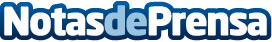 Escuela de Postgrado de Medicina y Sanidad lanza 15 nuevos másters especializadosLa escuela de negocios Escuela de Postgrado de Medicina y Sanidad, especializada en formación superior online relacionada con la sanidad, ha ampliado su catálogo formativo incorporando una quincena de programasDatos de contacto:Comunicación Escuela de Postgrado de Medicina y Sanidad910059731Nota de prensa publicada en: https://www.notasdeprensa.es/escuela-de-postgrado-de-medicina-y-sanidad Categorias: Nacional Medicina Sociedad E-Commerce Recursos humanos Universidades http://www.notasdeprensa.es